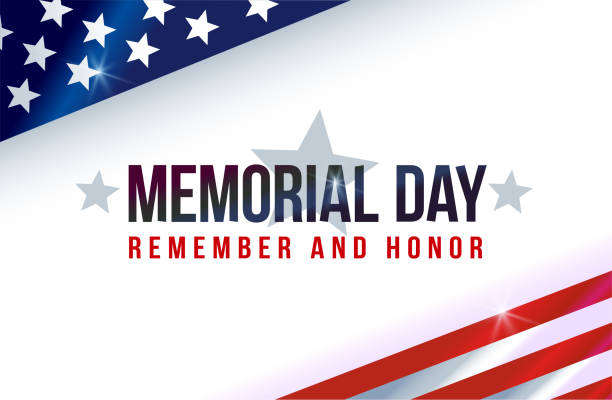 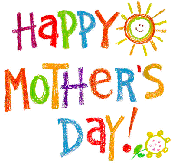 State and Federal Programs DepartmentDistrict English Learner Advisory Committee (DELAC) Meeting Monday, May 13, 2019 – 5:00 – 7:00 p.m. – District Office Board Room  AGENDA DELAC Representatives: Araceli Ortiz, President ~ Sandra Pinal, Vice President ~ Livier Flores, Clerk 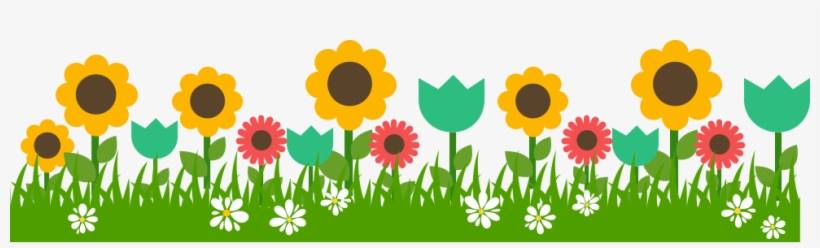 Agenda ItemTypeFacilitatorTimeNotesWelcomeApproval of MinutesReview AgendaActionSandra Garcia5:00 p.m.Imagine Language and Literacy /            ARUSD Reclassification Criteria UpdateInformationDr. Ivan Montes and Joe Atatkin5:15 p.m.CARS Authorization to apply for fundingInformationSandra Garcia5:45 p.m.Review of Year Plan for Next YearActionAll5:50 p.m.Review LCAP Draft Report to Board/Gather InputInformationSandra Garcia6:15 p.m.AdjournActionSandra Garcia7:00 p.m.